Sterling Elementary Supply Lists 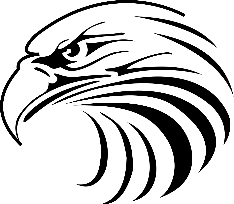 2018 - 2019